Проект в подготовительной группе «Мы готовим винегрет!»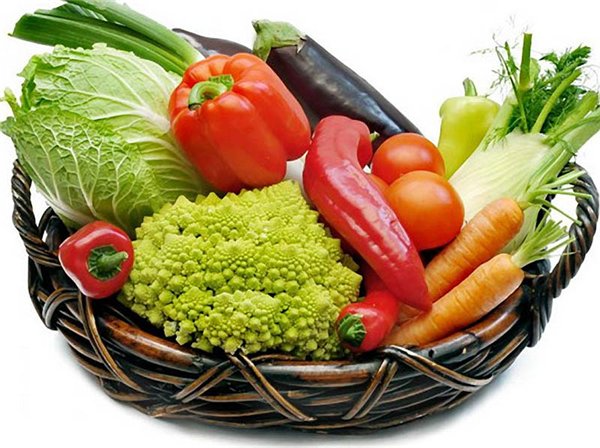 Воспитатель: Фещенко Н.А.Актуальность проблемы:    Приготовление еды вместе с детьми помогает пробудить в них интерес к здоровой пище. Они чувствуют, что приносят пользу семье, да и обычно дети более склонны обедать вместе с семьей, если принимали участие в приготовлении еды, которая будет на столе. И конечно же, кулинарные навыки обязательно пригодятся на протяжении всей жизни.Задачи: 1. Формировать навыки безопасного обращения с опасными предметами (нож) в быту. 
2. Развивать умение правильно ими пользоваться (шинковать овощи, фрукты). 
3. Учить различать овощи по внешнему виду (свежие, солёные, варёные), узнавать на вкус. 
4. Воспитывать аккуратность во время работы.Участники проекта: дети, родители и воспитатели.Работа с родителями.1. Провести работу с родителями «Участие в проекте «Мы готовим винегрет».2. Предложить родителям приобрести для проведения проекта –разделочные доски, фартуки.3. Домашнее задание – приготовление винегрета с родителями.Результат.1. Дети научатся приготовлению винегрета.2.  У детей сформируются знания и представления о пользе овощей.1 ЭТАП – подготовительный.В группе детского сада мы подобрали художественную литературу: история возникновения винегрета, из чего он состоит. Поговорки, стихи, сказки, загадки об овощах, составили огородную игротеку.Рассматривали иллюстрации, картины на овощную тематику. Проводились дидактические игры, беседы.Провели  дидактическую игру  «Что сажают в огороде?», «Подбери пару»,  «Опиши, я отгадаю»,  «Съедобное — несъедобное» «Где растет?», «Что лишнее»,  «Узнай на ощупь», «Узнай на вкус», «От какого овоща эта часть? ».Беседа с родителями «Участвуем в проекте «Мы готовим винегрет».2 ЭТАП – практический.В гостях у хозяйки.Дети принимали непосредственное участие в приготовление винегрета. 3 этап - заключительный.• Проанализировали и обобщили результаты, полученных в процессе практической деятельности детей.• Далее родители вместе с детьми представили домашнее задание –приготовленный винегрет (фото) и рассказ, какие овощи использовали.Подготовили слайды для презентации.План реализации проекта.1.Подбор художественной литературы, иллюстраций, фото, рисунков- материала по данной теме.2.Беседа о пользе овощей, заучивание стихов, загадок, пословиц и песен.3.Приготовление винегрета с детьми.История винегрета Название "винегрет" появилось в царствование Александра I. 
Работавший в дворцовой кухне знаменитый французский повар Антуан Карем, наблюдая за работой русских поваров, заинтересовался приготовлением неизвестного ему салата. Увидев, что готовое блюдо повара поливают уксусом, Карем, указывая на него, спросил: "Винегр?" (по-французски vinaigre - уксус). Поварам показалось, что он произнес название блюда, и они согласно закивали головами: "Винегрет, винегрет..." Так в царском меню появилось новое название блюда, которое, выйдя за пределы дворца, упростилось до неузнаваемости и скоро стало обычной закуской русских людей.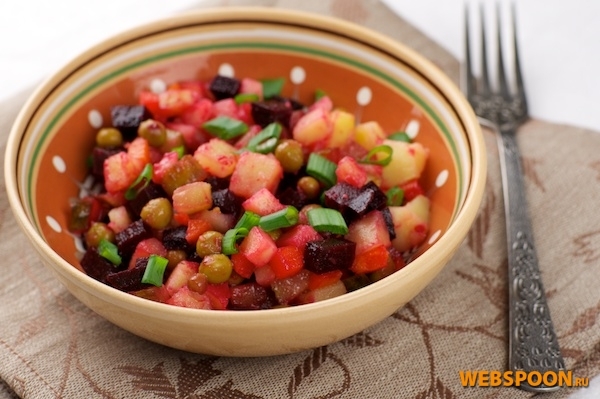 2.Основная частьХод непосредственной образовательной деятельностиСтук в дверь. Дети сидят за столиками. В группу заходит хозяйка с корзиной овощей.Воспитатель: Ребята, а у нас сегодня гостья. К нам пришла Хозяйка     Хозяйка однажды с базара пришла,     Хозяйка с базара домой принесла:                          Картошку, капусту, морковку,      Горох, петрушку и свеклу. Ох!Воспитатель: Узнали?Дети: Да!Хозяйка: Ребята, а вы знаете, что это такое? Дети: Это овощи.Хозяйка: Правильно. Где растут овощи? 
Дети: В огороде.Воспитатель: Для чего нужно есть овощи?Дети: Овощи очень полезные, в них много витаминов, которые помогают нам не заболеть.Воспитатель: Молодцы, ребята. Хозяйка: Ребята, я вот овощи купила для винегрета, а как готовить его не знаю, но слышала, вы здесь готовить собираетесь. Можно я посижу, посмотрю, как вы будете его готовить?Воспитатель: Конечно можно!Хозяйка: Ребята, а в каком виде можно употреблять овощи?Дети: Овощи можно есть сырыми, жареные, отварные и тушеные.Воспитатель: Все верно! Сегодня мы с вами будем готовить вкусное и очень полезное блюдо - винегрет. А сначала, пожалуйста, послушайте стихотворение про мальчика, который решил самостоятельно приготовить для мамы салат.«Винегрет» Вл. Борисова.Я сегодня на обедПриготовлю винегретСам. Без всякой помощиБуду резать овощи.Потихоньку. Понемножку.Кожуру тяну с картошки –Мы ее варили. Целиком.В мундире.Свеклу чищу и морковьКап. Упала каплей кровьНо стою спокойно я:Это кровь – свекольная.Если я всхлипнул вслух,То всему виною – лук.Вот водой - умоюсь Сразу успокоюсь.Как   дорежу огурец,Мама скажет:«Молодец!»Воспитатель: Ребята, вы запомнили, как мальчик делал винегрет? Расскажите мне.Дети отвечают.Воспитатель: А теперь, ребята, пройдите к столам. Перед вами лежат овощи. В каком виде?Дети: Овощи отварные.Воспитатель: Какие овощи пригодятся для этого салата?Дети: Свёкла, морковь, картофель, лук, огурец.Воспитатель: Ребята, как же мы будем делать винегрет?Дети: Нужно мелко нарезать овощи.Воспитатель: Какой опасный предмет нам пригодится для этого?Дети: Нож.Воспитатель: Назовите правила обращения с ножом.Дети:Не размахивать ножом.Не трогать пальцами лезвие ножа.Резать ножом только на разделочной доске, чтобы не поцарапать и не испачкать стол. 
Если нужно что-нибудь отрезать, держать левую руку подальше от лезвия ножа. 
Пользоваться ножом можно только и под присмотром взрослых. 
Воспитатель: Ребята, что ещё необходимо сделать перед тем, как начать готовить салат?Дети: Вымыть руки, надеть фартук и косынку.Воспитатель: Для чего их надевают?Дети: Чтобы не испачкаться.Воспитатель: Правильно.Практическая часть Приготовление винегрета под руководством воспитателя.Заключительный этап:       Мы повторили, где растут овощи, кто их выращивает.  Узнали, что овощи бывают сырые - из них готовят супы, жаркое. Варёные - из них делают салаты.Попробовали различать на вкус, играли в подвижные игры,  в дидактические и сюжетно-ролевые игры, где главными  героями были овощи. В заключении нашего проекта приготовили овощной салат – винегрет. Дети были очень довольны результатом своей работы. 